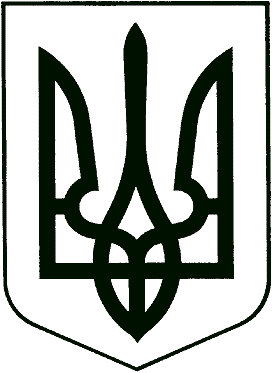 УКРАЇНАМіністерство освіти і наукиВінницька РАЙОННА ДЕржавна адміністраціяВІННИЦЬКОЇ ОБЛАСТІВІДДІЛ ОСВІТИН А К А ЗПро проведення районного семінару «Співпраця з місцевими органами влади»Відповідно до плану роботи відділу освіти Вінницької районної державної адміністрації на 2017-2018 навчальний рік, плану роботи КЗ «Вінницький районний Будинок дитячої та юнацької творчості» Вінницької районної ради на 2018 рікНАКАЗУЮ:Провести 26 лютого 2018 року для голів учнівського самоврядування Вінницького районного об’єднання «Лідер» семінар «Співпраця з місцевими органами влади».Затвердити план проведення районного семінару «Співпраця з місцевими органами влади» (Додаток 1).В.о директора КЗ «Вінницький районний Будинок дитячої та юнацької творчості» (Федорець К.П) здійснити організаційно-методичне забезпечення  районного семінару.Директорам загальноосвітніх навчальних закладів:Агрономічненської СЗШ І-ІІІ ст. (Ануфрієва Н.М.), Стрижавської ЗОШ І-ІІІ ст. (Павлюк В.В.), Лука - Мелешківської ЗОШ І-ІІІ ст. (Базалицький А.Ю.), Пултівецької СЗШ І-ІІІ ст. (Стець М.М.), Стадницької ЗОШ І-ІІ ст.          (Черниш Т.М.), Вінницько-Хутірського НВК: «ЗОШ І- ІІІ ст. - ДНЗ»   (Шевченко А.А.).4.1.Забезпечити участь голів учнівського самоврядування в районному семінарі «Співпраця з місцевими органами влади».4.2.Забезпечити супровід учасників заходу.4.3 Провести цільовий інструктаж  з безпеки життєдіяльності  з відповідними записами в журналі встановленого зразка;4.4. Підготувати наказ про відрядження супроводжуючих та подати з бланком про відрядження в централізовану бухгалтерію відділу освіти у триденний термін.Контроль за виконанням даного наказу покласти на головного спеціаліста відділу освіти Медяну І.М .Начальник відділу освіти 	      			                        С.М.ТОМУСЯКПОГОДЖЕНО:	 головний спеціаліст відділу освіти				І.М. Медяна						Вик.: Слободянюк І.А.Додаток 1до наказу відділу освіти                                                                                № 36 від 14.02.2018 рокуПрограма районного семінару«Співпраця з місцевими органами влади» голів учнівського самоврядування закладів загальної середньої освіти Вінницького району9.30. – 10.00.	    заїзд учасників семінару10.00.- 10.15.	    привітання учасників семінару, організаційні моменти10.15. – 11.00.	    відкриття семінару Федорець К. П.– директор КЗ «Вінницький районний Будинок дитячої та юнацької творчості»11.00.- 11.45.	зустріч з представниками ОТГ11.45.- 12.00.	обговорення зустрічі12.00.-12.30.	обговорення організації та проведення акції на підтримку онкохворої дівчини Шуляк Вікторії12.30.-13.00.	обговорення роботи учнівського самоврядування за І семестрСеменюта Олександра– голова Вінницького районного 					об’єднання «Лідер»13.00.- 13.10	підсумки районного семінару13.10-13.30		роз’їзд учасників семінару 14 лютого 2018р.     м. Вінниця                                  № 36